Как приумножить пенсионные накопления? Следите за доходностью своего страховщика. У «молчунов» накопления формируются в государственной управляющей компании «Внешэкономбанк», по итогам 2017 года доходность расширенного портфеля составила 8,6%. У частных управляющих компаний – 10,7%. Совокупная рассчитанная доходность негосударственных пенсионных фондов – 3,2%. Если вы забыли, кто является страховщиком, формирующим ваши пенсионные накопления, проверить это можно в Личном кабинете ПФР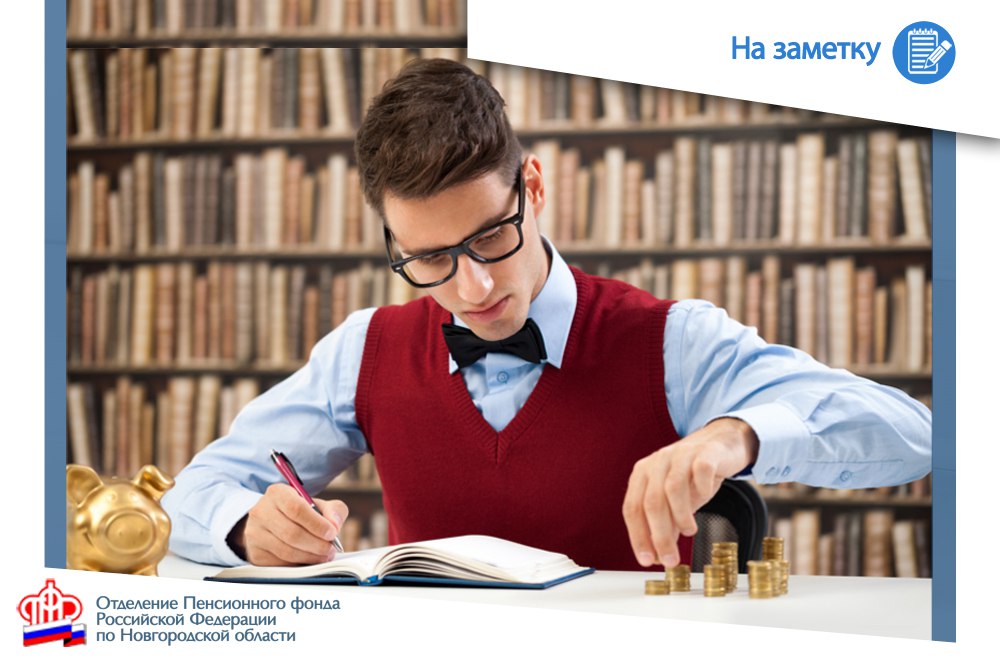 